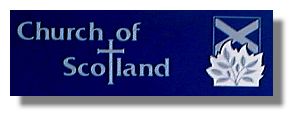 Drumoak-Durris Church of ScotlandSTANDING ORDER MANDATECustomer Details:Name ____________________________Address________________________________________________________Bank_________________________	Account number__________       Sort Code______________	Account Name__________________________---------------------------------------------------------------------------------------------InstructionPlease pay		Drumoak-Durris Church of ScotlandQuoting reference number       _____________Amount         __________    Weekly/Monthly/Annually (delete as appropriate)Date of first payment   ____/____/____To        The Royal Bank of Scotland Aberdeen St Nicholas (A) Branch Sort Code 	83-49-40		Account Number 	00774115Signature_________________		Signature___________________Date__________________		Date_______________________This Standing Order Mandate supersedes all others held in favour of Drumoak-Durris Church or the Congregational Board of Drumoak-Durris ChurchDrumoak-Durris Church of Scotland is a registered Scottish Charity   SCO33779